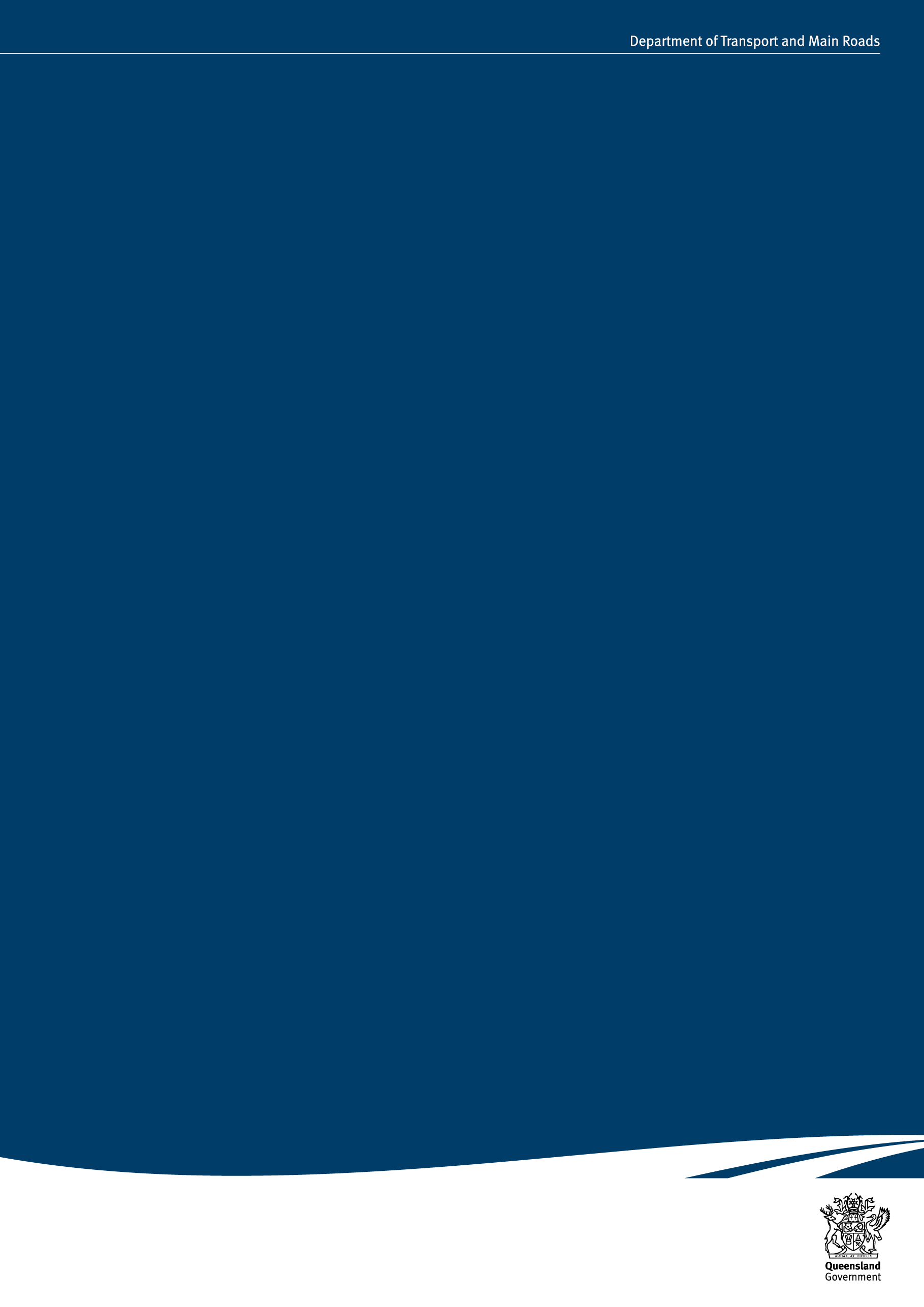 Creative Commons informationThis publication is protected by the Copyright Act 1968. © State of Queensland, October 2022Compiled and published by the Queensland Department of Transport and Main Roads.The material in this work is licensed by the Department of Transport and Main Roads under a Creative Commons Attribution 4.0 International licence (CC BY 4.0), with the exception of: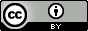 the Queensland Coat of Armsthis department’s logoany third party materialany material protected by a trademark, andany images and/or photographs.Disclaimer: While every care has been taken in preparing this publication, to the extent permitted by law, the State of Queensland accepts no responsibility and disclaims all liability (including without limitation, liability in negligence) for all expenses, losses (including direct and indirect loss), damages and costs incurred as a result of decisions or actions taken as a result of any data, information, statement or advice, expressed or implied, contained within. To the best of our knowledge, the content was correct at the time of publishing.  Any references to legislation are not an interpretation of the law. They are to be used as a guide only. The information in this publication is general and does not take into account individual circumstances or situations. Where appropriate, independent legal advice should be sought.Questions4.1 Consultation for the RemakeMaritime Safety Queensland considers that the Regulation remains relevant, efficient and needs to remain in place. This question refers to section 4.1 of the consultation paper.4.2.1 Appropriate reviewable conditions for public marine facility managersMaritime Safety Queensland considers that these are the issues related to conditions on a public marine facility manager's appointment.The question relates to the issues in section 4.2.1 of the consultation paper.Maritime Safety Queensland considers that these solutions respond to the issues related to public marine facility managers' responsibilities.These questions relate to the proposed solutions in section 4.2.1 of the consultation paper.Maritime Safety Queensland considers that the proposed solution will effectively resolve the issue mentioned above, while also ensuring minimal impact.These questions relate to the potential impacts in section 4.2.1 of the consultation paper.4.2.2 Clarifying public marine facility managers' responsibilitiesMaritime Safety Queensland considers that these are the issues related to public marine facility manager responsibilities.This question relates to the issues of section 4.2.2 in the consultation paper.Maritime Safety Queensland considers that these solutions respond to the issues related to public marine facility managers' responsibilities.These questions relate to the proposed solutions of section 4.2.2 in the consultation paper.Maritime Safety Queensland considers that the proposed solution will effectively resolve the issue mentioned above, while also ensuring minimal impact.These questions relate to the potential impacts of section 4.2.2 in the consultation paper.4.2.3 Authorised officer provisionsMaritime Safety Queensland considers that these are the issues related to public marine facility manager responsibilities.This question relates to the issues of section 4.2.3 in the consultation paper.Maritime Safety Queensland considers that these solutions respond to the issues related to Authorised Officer provisions.These questions relate to the proposed solutions of section 4.2.3 in the consultation paper.Maritime Safety Queensland considers that the proposed solution will effectively resolve the issue mentioned above, while also ensuring minimal impact.These questions relate to the potential impacts of section 4.2.3 in the consultation paper.4.2.4 Use of facilities at State managed boat harboursMaritime Safety Queensland considers that these are the issues related to the use of facilities.This question relates to the issues of section 4.2.4 in the consultation paper.Maritime Safety Queensland considers that these solutions respond to the issues related to the use of facilities at State managed boat harbours.These questions relate to the proposed solutions of section 4.2.4 in the consultation paper.Maritime Safety Queensland considers that the proposed solution will effectively resolve the issue mentioned, while also ensuring minimal impact.These questions relate to the potential impacts of section 4.2.4 in the consultation paper.4.2.5 ApprovalsMaritime Safety Queensland considers that these are the issues related to approvals.This question relates to the issues of section 4.2.5 in the consultation paper.Maritime Safety Queensland considers that these solutions respond to the issues related to approvals.These questions relate to the proposed solutions of section 4.2.5 in the consultation paper.Maritime Safety Queensland considers that the proposed solution will effectively resolve the issue mentioned, while also ensuring minimal impact.These questions relate to the potential impacts of section 4.2.5 in the consultation paper.Contact UsMSQ is undertaking a consultation process with key stakeholders and the community in relation to these proposed changes and invites you to provide any feedback you may have on this proposal by no later than DATE.  Please provide any feedback or questions you may have relating to this proposal via return email to consultation@msq.qld.gov.au or write to us at: Attention Policy and Operations, Maritime Safety Queensland GPO Box 2595, Brisbane Qld 4001.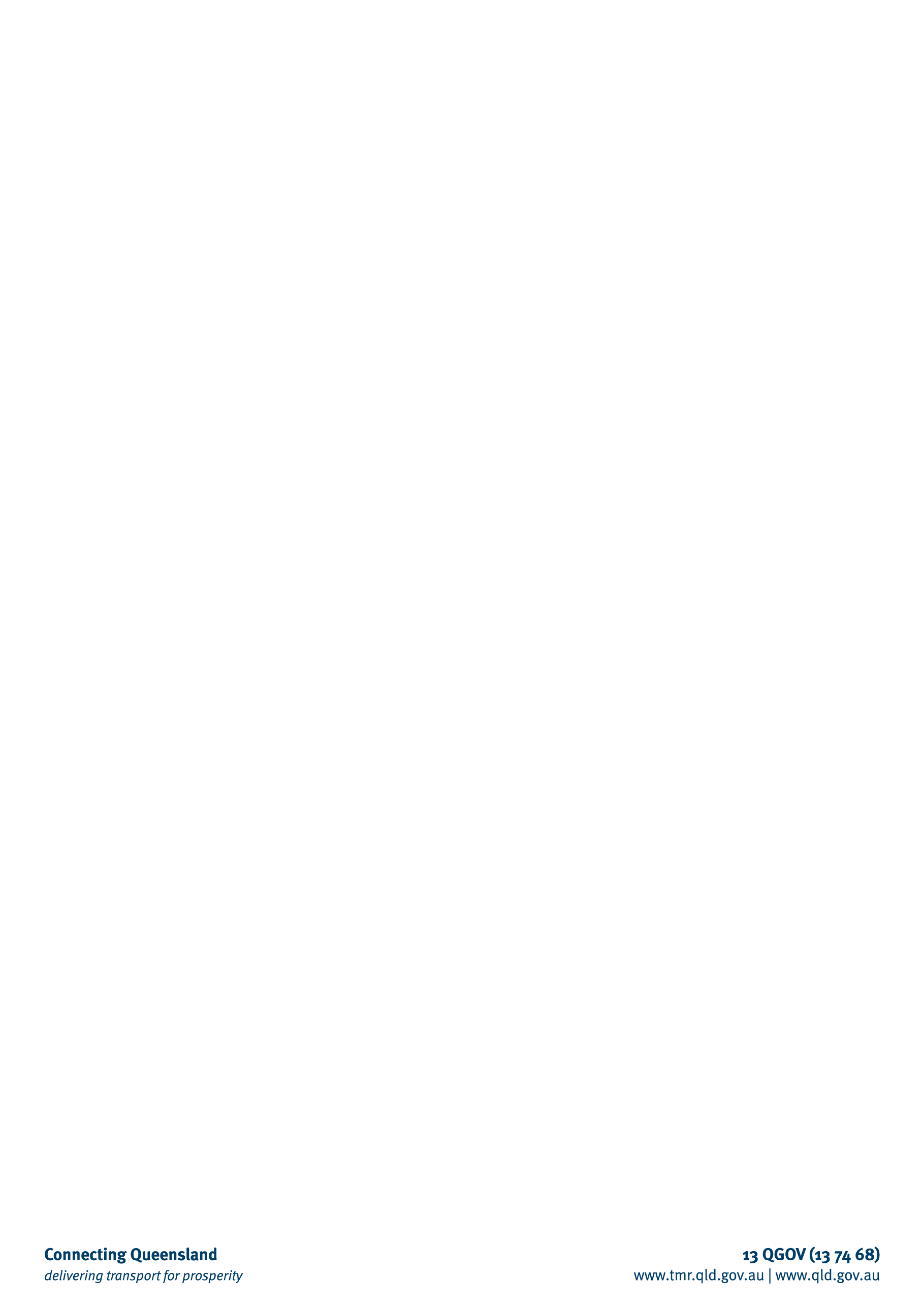 Consultation Paper Not Government Policy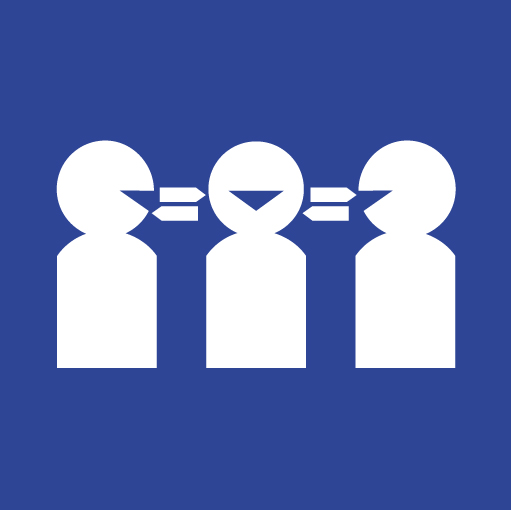 The Queensland Government is committed to providing accessible services to Queenslanders of all cultural and linguistic backgrounds. If you have difficulty understanding this publication and need a translator, please call the Translating and Interpreting Service (TIS National) on 13 14 50 and ask them to telephone the Queensland Department of Transport and Main Roads on 13 74 68.Question 1: Do you consider that the Regulation remains relevant, efficient and needs to remain in place?Question 2: Apart from the issues outlined in section 4.2.1, do you consider that there are other issues with public marine facility managers' appointments?Question 3: Do you consider that these solutions respond effectively to the issues? If not, please provide feedback.Question 4: Are there other solutions that Maritime Safety Queensland could consider? If so, please tell us.Question 5: Has Maritime Safety Queensland accurately identified the impacts? If not, please tell us the other impacts.Question 6: Do you consider that Maritime Safety Queensland has accurately identified the level of impact as minimal? If not, please provide feedback.Question 7: Apart from the issues outlined in section 4.2.2, do you consider that there are other issues with public marine facility managers' responsibilities or responsibilities of managers of public marine facilities that are not currently included in the Regulation?Question 8: Do you consider that these solutions respond effectively to the issues? If not, please provide feedback.Question 9: Are there other solutions that Maritime Safety Queensland could consider? If so, please tell us.Question 10: Has Maritime Safety Queensland accurately identified the impacts? If not, please provide feedback.Question 11: Do you consider that Maritime Safety Queensland has accurately identified the level of impact as minimal? If not, please provide feedback.Question 12: Do you consider that there are other issues with Authorised Officer provisions? If so, please tell us what they are.Question 13: Do you consider that these solutions respond effectively to the issues? If not, please provide feedback.Question 14: Are there other solutions that Maritime Safety Queensland could consider? If so, please tell us.Question 15: Has Maritime Safety Queensland accurately identified the impacts? If not, provide feedback.Question 16: Do you consider that Maritime Safety Queensland has accurately identified the level of impact as minimal? If not, provide feedback.Question 17: Do you consider that there are other issues with the use of facilities? If so, please tell us what they are.Question 18: Do you consider that these solutions respond effectively to the issues? If not, please provide feedback.Question 19: Are there other solutions that Maritime Safety Queensland could consider? If so, please tell us.Question 20: Has Maritime Safety Queensland accurately identified the impacts? If not, please provide feedback.Question 21: Do you consider that Maritime Safety Queensland has accurately identified the level of impact as minimal? If not, please provide feedback.Question 22: Do you consider that there are other issues with approvals? If so, please tell us what they are.Question 23: Do you consider that these solutions respond effectively to the issues? If not, please provide feedback.Question 24: Are there other solutions that Maritime Safety Queensland could consider? If so, please tell us.Question 25: Has Maritime Safety Queensland accurately identified the impacts? If not, please provide feedback.Question 26: Do you consider that Maritime Safety Queensland has accurately identified the level of impact as minimal? If not, please provide feedback.